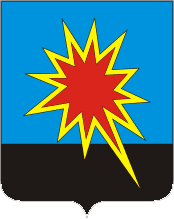 РОССИЙСКАЯ ФЕДЕРАЦИЯКЕМЕРОВСКАЯ ОБЛАСТЬКАЛТАНСКИЙ ГОРОДСКОЙ ОКРУГАДМИНИСТРАЦИЯ КАЛТАНСКОГО ГОРОДСКОГО ОКРУГАПОСТАНОВЛЕНИЕОт 04.09.2013 г. № 314-пОб утверждении административного регламента по предоставлению муниципальной услуги «Перевод жилого (нежилого) помещения в нежилое (жилое) помещение»Руководствуясь ст.22,23 Жилищного Кодекса Российской Федерации, на основании Указа Президента Российской Федерации от 07.05.2012г. №601 «Об основных направлениях совершенствования системы государственного управления» для достижения целевых показателей:1. Утвердить прилагаемый административный регламент по предоставлению муниципальной услуги «Перевод жилого (нежилого) помещения в нежилое (жилое) помещение».2. Директору МАУ «Пресс-Центр г. Калтан» (Беспальчук В.Н.), начальнику отдела информационных технологий (Ю.В. Рогожникова) обеспечить размещение настоящего постановления на сайте администрации Калтанского городского округа и в газете «Калтанский Вестник».3. Считать утратившим силу постановление администрации Калтанского городского округа от 11.07.2013 №230-п «О внесении изменений в административный регламент по предоставлению муниципальной услуги отдела архитектуры и градостроительства «Перевод жилого (нежилого) помещения в нежилое (жилое) помещение».4. Контроль за исполнением настоящего постановления возложить на заместителя главы Калтанского городского округа по строительству Рудюк О.А.Глава Калтанского    		И.Ф.Голдиновгородского  округаРОССИЙСКАЯ ФЕДЕРАЦИЯКЕМЕРОВСКАЯ ОБЛАСТЬКАЛТАНСКИЙ ГОРОДСКОЙ ОКРУГАДМИНИСТРАЦИЯ КАЛТАНСКОГО ГОРОДСКОГО ОКРУГАПОСТАНОВЛЕНИЕОт 29.08.2013 г. № 291-пОб утверждении  административного регламента по предоставлению муниципальной услуги: «Подготовка и выдача градостроительных планов земельных участков»На основании статей 44, 46 Градостроительного кодекса Российской Федерации, Федерального закона от 06.09.2003№ 131-ФЗ "Об общих принципах организации местного самоуправления в Российской Федерации",       Федерального закона от 27.07.2010 №210-ФЗ «Об организации предоставления государственных и муниципальных услуг», во исполнении предписания Главного управления архитектуры и градостроительства Кемеровской области от 08.05.2013г об устранении нарушений законодательства о градостроительной деятельности.:1. Утвердить прилагаемый административный регламент по предоставлению муниципальной услуги: «Подготовка и выдача градостроительных планов земельных участков».2. Директору МАУ «Пресс-Центр г.Калтан» (Беспальчук В.Н.), начальнику отдела информационных технологий (Ю.В. Рогожникова) обеспечить размещение настоящего постановления на сайте администрации Калтанского городского округа и в газете «Калтанский Вестник».3. Считать утратившим силу Постановление администрации Калтанского городского округа от 17.08.2012г. № 197-п  «Об утверждении административного регламента по предоставлению муниципальной услуги отдела архитектуры и градостроительства: «Подготовка и выдача градостроительных планов земельных участков».4. Контроль за исполнением настоящего постановления возложить на заместителя главы Калтанского городского округа по строительству Рудюк О.А.Глава Калтанского    		И.Ф.Голдиновгородского  округаРОССИЙСКАЯ ФЕДЕРАЦИЯКЕМЕРОВСКАЯ ОБЛАСТЬКАЛТАНСКИЙ ГОРОДСКОЙ ОКРУГАДМИНИСТРАЦИЯ КАЛТАНСКОГО ГОРОДСКОГО ОКРУГАПОСТАНОВЛЕНИЕОт 04.09.2013 г. № 315-пОб утверждении административного регламента по предоставлению муниципальной услуги «Подготовка и выдача разрешений на строительство, реконструкцию объектов капитального строительства, а также на ввод в эксплуатацию»Руководствуясь ст.51 Градостроительного Кодекса Российской Федерации, на основании Указа Президента Российской Федерации от 07.05.2012г. №601 «Об основных направлениях совершенствования системы государственного управления» для достижения целевых показателей:1. Утвердить прилагаемый административный регламент по предоставлению муниципальной услуги «Подготовка и выдача разрешений на строительство, реконструкцию объектов капитального строительства, а также на ввод в эксплуатацию».2. Директору МАУ «Пресс-Центр г. Калтан» (Беспальчук В.Н.), начальнику отдела информационных технологий (Ю.В. Рогожникова) обеспечить размещение настоящего постановления на сайте администрации Калтанского городского округа и в газете «Калтанский Вестник».3. Считать утратившим силу постановление администрации Калтанского городского округа от 11.07.2013 №231-п «О внесении изменений в административный регламент по предоставлению муниципальной услуги отдела архитектуры и градостроительства «Подготовка и выдача разрешений на строительство, реконструкцию объектов капитального строительства, а также на ввод в эксплуатацию»4. Контроль за исполнением настоящего постановления возложить на заместителя главы Калтанского городского округа по строительству Рудюк О.А.Глава Калтанского    		И.Ф.Голдиновгородского  округаРОССИЙСКАЯ ФЕДЕРАЦИЯКЕМЕРОВСКАЯ ОБЛАСТЬКАЛТАНСКИЙ ГОРОДСКОЙ ОКРУГАДМИНИСТРАЦИЯ КАЛТАНСКОГО ГОРОДСКОГО ОКРУГАПОСТАНОВЛЕНИЕОт 04.09.2013 г. № 313-пОб утверждении административного регламент по предоставлению муниципальной услуги «Выдача решения о согласовании переустройства и (или) перепланировки жилого помещения»На основании Указа Президента Российской Федерации от 07.05.2012г. №601 «Об основных направлениях совершенствования системы государственного управления» для достижения целевых показателей:1. Утвердить административный регламент по предоставлению муниципальной услуги: «Выдача решения о согласовании переустройства и (или) перепланировки жилого помещения».2. Директору МАУ «Пресс-Центр г.Калтан» (Беспальчук В.Н.), начальнику отдела информационных технологий (Ю.В. Рогожникова) обеспечить размещение настоящего постановления на сайте администрации Калтанского городского округа и в газете «Калтанский Вестник».3. Считать утратившим силу постановление администрации Калтанского городского округа от 11.07.2013 №229-п «О внесении изменений в административный регламент по предоставлению муниципальной услуги отдела архитектуры и градостроительства «Выдача решения о согласовании переустройства и (или) перепланировки жилого помещения».4. Контроль за исполнением настоящего постановления возложить на заместителя главы Калтанского городского округа по строительству Рудюк О.А.Глава Калтанского    		И.Ф.Голдиновгородского  округа